TABEL NOMINALPRIVIND CADRELE DIDACTICE CARE VOR PARTICIPA LA INTERVIUL PENTRU SELECȚIA ÎNDRUMĂTORILOR DE PRACTICĂ PEDAGOGICĂ* INTERVIUL MOTIVAȚIONAL VA AVEA LOC ÎN DATA DE 18 IUNIE 2018 ÎN SALA A7, ORA 14 Președinte: Conf. univ. dr. Letiția Muntean TrifMembri: Conf. univ. dr. Cornel Igna  Conf. univ. dr. Dorin OprișSecretar: Mihaela DîrmanSupleant: Conf. univ. dr. Ioan Scheau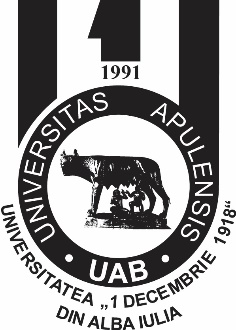 ROMÂNIAMINISTERUL EDUCAŢIEI NAŢIONALEUNIVERSITATEA „1 DECEMBRIE 1918” DIN ALBA IULIAFACULTATEA DE DREPT ŞI ŞTIINŢE SOCIALEDEPARTAMENTUL PENTRU PREGĂTIREA PERSONALULUI DIDACTICRO - 510009, Alba Iulia, str. Nicolae Iorga nr. 15-17Tel/Fax: 40-0258-806274, E-mail: dppd@uab.roNr. crt.Numele si prenumeleUnitatea ȘcolarăSpecializareaPunctajCalificativGolgoț Nicoleta (Dăescu)Colegiul Tehnic ’’Apulum’’ din Alba IuliaIstorie79ADMISBonizs Simona Gabriela (Dogaru)Colegiul Economic ’’Dionisie Pop Marțian’’ din Alba IuliaInformatică40ADMISCâmpean RaduColegiul Tehnic ’’Dorin Pavel’’ din Alba IuliaElectrotehnică/Discipline tehnice78ADMISBeca FeliciaColegiul Economic ’’Dionisie Pop Marțian’’ din Alba IuliaECTS97ADMISCiugudean Victoria (Popa)Colegiul Economic ’’Dionisie Pop Marțian’’ din Alba IuliaECTS100ADMISDincă Florin CristianColegiul Economic ’’Dionisie Pop Marțian’’ din Alba IuliaECTS100ADMISDuma Carmen Cornelia (Ciocan)Colegiul Economic ’’Dionisie Pop Marțian’’ din Alba IuliaCIG97ADMISValicsek Ioan Emil (Cetean)Colegiul Economic ’’Dionisie Pop Marțian’’ din Alba IuliaTurism / Servicii-Alimentație publică79ADMISNegrescu Mihai Școala Gimnazială “Mihai Eminescu” din Alba iuliaEucație fizică și sport75ADMISVancea DanColegiul Tehnic ’’Alexandru Domșa’’ din Alba IuliaEducație fizică și sport71ADMISCoșobea Anca Ruxandra (Magda)Colegiul Tehnic ’’Apulum’’ din Alba IuliaLb. si Lit Romana83ADMISAlbescu Nadia FlavianaLiceul de Arte ’’Regina Maria’’ din Alba IuliaLb. si Lit Romana64ADMISStan Rodica Ileana (Olteanu-Moldovan)Liceul de Arte ’’Regina Maria’’ din Alba IuliaLb. si Lit Romana55ADMISSuciu Claudia Raveca (Niculescu)Colegiul Tehnic ”Alexandru Domșa” din Alba IuliaLb. si Lit Romana62ADMISPăcurar Iulia MonicaȘcoala Gimnazială “Mihai Eminescu” din Alba IuliaLb. si Lit Franceză36ADMIS